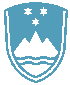 POROČILO O REDNEM INŠPEKCIJSKEM PREGLEDU NAPRAVE, KI LAHKO POVZROČI ONESNAŽEVANJE OKOLJA VEČJEGA OBSEGAZavezanec: 	PERUTNINA PTUJ d. d., Potrčeva cesta 10, 2250 Ptuj PC ŽP Farma SelaNaprava: 	Intenzivna reja perutnineLokacija: 	Sela 41, 2288 HajdinaDatum pregleda: 21. 4. 2021Okoljevarstveno dovoljenje:OVD št.: 35407-124/2006-5 z dne 7. 4. 2009, odločba o spremembi OVD 35406-35/2012-5 z dne 23. 1. 2013 in odločba št. 35406-62/2020-2 z dne 16. 11. 2020Usklajenost z OVD: DA - naprava je usklajena Pri pregledu je bilo ugotovljeno, da zavezanec v zvezi z emisijami snovi v zrak ravna skladno s predpisi.Zavezanec ima pridobljeno odločbo o spremembi OVD, da v napravi industrijske odpadne vode iz reje živali ne nastajajo.              Zavezancu je dovoljena opustitev izvajanja obratovalnega monitoringa hrupa za napravo. Zavezanec z odpadki ravnana skladno s predpisi, perutninski gnoj se oddaja v bioplinarno, za kar se vodijo evidence. Zavezanec vodi mesečno evidenco o porabi vode in energije.Zavezanec ima pridobljeno Vodno dovoljenje za neposredno rabo vode za lastno oskrbo s pitno vodo št. 35536-99/2004-8 z dne 29. 6. 2010 in Delno vodno dovoljenje za odvzem vode za tehnološke namene iz vodnjaka št. 35526-24/2018-6 z dne 8. 6. 2018.Zaključki / naslednje aktivnosti: Naslednji redni inšpekcijski pregled je predviden v skladu s planom Inšpektorata.